საბავშვო ბაღის ეზოს მოწყობაშეფასება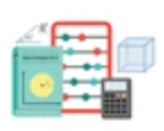 მათემატიკა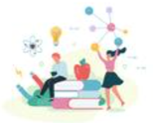 ბუნებისმეტყველება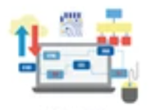 ტექნოლოგიები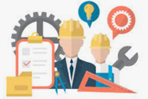 ინჟინერიახელოვნება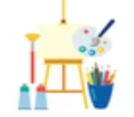 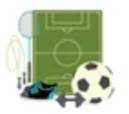 სპორტი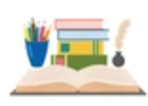 ლიტერატურა   X Xმიმართულება : გეომეტრიასასწავლო თემა:  ბრტყელი  და სივრცული ფიგურები. კოორდინატებისამიზნე ცნება:გეომეტრიული ობიექტები, ორიენტირება სივრცეში, კოორდინატები და მათი გამოყენება.მაკრო ცნებამოდელირებაკლასი: 5დრო 2-3 კვირაწრე და მისი ნაწილები.საკოორდინატო ბადეწრე და მისი ნაწილები.საკოორდინატო ბადესაკვანძო კითხვა:როგორ შეიძლება გეომეტრიული ფიგურების თვისებების ცოდნის გამოყენება ყოველდღიურ ცხოვრებაში და როგორაა შესაძლებელი სივრცეში ორიენტირება რაიმე ობიექტის ადგილმდებარეობის ზუსტად განსასაზღვრად?საკვანძო კითხვა:როგორ შეიძლება გეომეტრიული ფიგურების თვისებების ცოდნის გამოყენება ყოველდღიურ ცხოვრებაში და როგორაა შესაძლებელი სივრცეში ორიენტირება რაიმე ობიექტის ადგილმდებარეობის ზუსტად განსასაზღვრად?პროექტი:  „საბავშვო ბაღის ეზოს მოწყობა, პირობითი ნიშნებისა და ადგილმდებარეობის გათვალისწინებით“პროექტი:  „საბავშვო ბაღის ეზოს მოწყობა, პირობითი ნიშნებისა და ადგილმდებარეობის გათვალისწინებით“პროექტი:  „საბავშვო ბაღის ეზოს მოწყობა, პირობითი ნიშნებისა და ადგილმდებარეობის გათვალისწინებით“პროექტი:  „საბავშვო ბაღის ეზოს მოწყობა, პირობითი ნიშნებისა და ადგილმდებარეობის გათვალისწინებით“მისაღწევი შედეგები სტანდარტიდან:მათ.დაწყ (II) .5,8,1421- ე საუკუნის მისაღწევი შედეგიპრობლემის გადაჭრა; გუნდური მუშაობამისაღწევი შედეგები სტანდარტიდან:მათ.დაწყ (II) .5,8,1421- ე საუკუნის მისაღწევი შედეგიპრობლემის გადაჭრა; გუნდური მუშაობამისაღწევი შედეგები სტანდარტიდან:მათ.დაწყ (II) .5,8,1421- ე საუკუნის მისაღწევი შედეგიპრობლემის გადაჭრა; გუნდური მუშაობამისაღწევი შედეგები სტანდარტიდან:მათ.დაწყ (II) .5,8,1421- ე საუკუნის მისაღწევი შედეგიპრობლემის გადაჭრა; გუნდური მუშაობადავალების პირობა:„საბავშვო ბაღის ეზოს მოწყობა, პირობითი ნიშნებისა და ადგილმდებარეობის გათვალისწინებით“კომპლექსური დავალების პირობა:საბავშვო ბაღის ადმინისტრაციამ გადაწყვიტა ეზოს კეთილმოწყობა და ბაღის აღსაზრდელთათვის გასართობი კუთხის მოწყობა.წარმოიდგინე რომ ბაღის ადმინისტრაციამ გთხოვა დახმარება დაგეგმარებაში.(დაგეგმარებაში გამოიყენეთ წრეწირი/წრე და მისი ნაწილები)  გაითვალისწინეთ შემდეგი პირობები:ნაკვეთს აქვს მართკუთხედის ფორმა.ნაკვეთის ცენტში დგას ხე.გასართობ ატრაქციონებს აქვთ წრეწირის ფორმა თუმცა განსხვავდებიან ერთმანეთისაგან რადიუსებით.მბრუნავი საქანელა უნდა მდებარეობდეს ხისგან დასავლეთით 10 ბიჯით .მისი რადიუსია 50 სმ.სასრიალო რომლის დიამეტრია 2 მ მდებარეობს ხისგან ჩრდილოეთით ბიჯით  8.ხისგან სამხრეთით უნდა იყოს მრგვალი ყვავილნარი- დიამეტრით 1მ, მის მის ნახევარზე გვირილებია, ხოლო მეორე ნახევარზე იები.ხისგან აღმოსავლეთით 11 ბიჯის შემდგომ  კიდევ ერთი მბრუნავი საქანელა(რადიუსი)  60 სმ ) უნდა მდებარეობდეს , მასზე უნდა განთავსდეს სამი სკამი და ისინი ერთმანეთთან უნდა იყოს დაკავშირებული ხის ძელებით, რომ საქანელა იყოს მყარი.ნაშრომი წარმოადგინეთ მაკეტის ან ნახაზის სახით, სადაც  რეალურ 1მ-ს შეესაბამება 10სმ და  1 ბიჯი -1 უჯრას.რაში შეიძლება გამოგადგეთ მიღებული გამოცდილება მომავალში?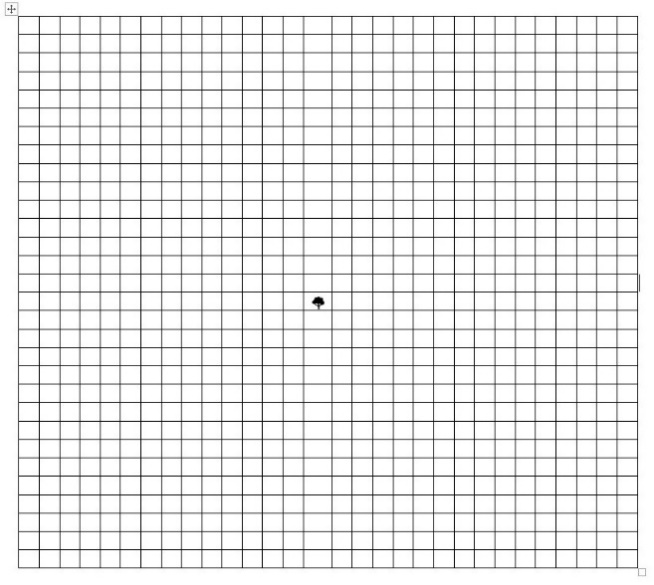 დავალება ნაწილი 2 _ სურვილისამებრ შესასრულებელიეზოს კეთილმოწყობის შემდეგ, ბავშვებმა მოითხოვეს ბაღში ყოფილიყო „ეშმაკის ბორბალი“, ნამდვილი ეშმაკის ბორბლის დამზადებამდე გააკეთეთ მაკეტი და თხოვეთ ადმინისტრაციას დაამზადოს თქვენს მიერ მომზადებული მაკეტის მსგავსი ( მოაწყვეთ კონკურსი კლასში, საუკეთესო მაკეტის დამზადებასთან)რეკომენდაციები მასწავლებელსსასურველია თუ მოსწავლეები დაამზადებენ სხვადასხვა წესით, შემდეგ იქნება პატარა ფორუმი/გამოფენა კლასში, სადაც ყველა წარადგენს თავის ნამუშევარსაღნიშნული აქტივობა ძალიან მნიშვნელოვანია, იმისათვის რომ მოსწავლემ გაიაზროს როგორ უნდა მოახდინოს ორიენტირება საკოოდრინატო ბადის გამოყენება და ორიენტირება მეთოდები/სტრატეგიები ცოდნის შესაფასებლადპროცესში შეფასება შეიძლება მოხდეს SOLO ტაქსონომიის მიხედვით, რაც გულისხმობს Structure of learning outcomes ; ასევე მასწავლებელს შეუძლია შეიმუშავოს შეფასების რუბრიკა;შეფასების სახეები/ტიპები: განმავითარებელი და განმსაზღვრელიშეფასების ინსტრუმენტები:ქვიზი სადიაგნოსტიკო ტესტიდიაგრამით, ცხრილით ნასწავლის დემონსტრირებარამდენიმე სიტყვით შეაჯამე რა  იყო ძირითადი იდეა 1 წუთიანი შეჯამება  - სიტყვიერი ან წერილობითი დისკუსია, განხილვა წყვილებშიმოსწავლის თვითშეფასებამოსწავლეების მიერ ერთმანეთის შეფასებასასწავლო თემის შემაჯამებელი ტესტი...მისაღწევი შედეგები სტანდარტიდან: მისაღწევი შედეგები სტანდარტიდან:მათ.დაწყ (II) .5,8,14მათ.დაწყ (II) .5  ბრტყელი და სივრცული გეომეტრიული ფიგურების ამოცნობა, აღწერა და გამოსახვა, ფიგურებს შორის და ფიგურისელემენტებს შორის მიმართებების დადგენა.მათ.დაწყ (II) .8  ორიენტირება ბადით დაფარულ არეზე.მათ.დაწყ (II) .14 მოსწავლემ უნდა შეძლოს პრობლემების გადაჭრა გამოთვლების, ვარიანტების დათვლის და ობიექტებსა და მათ თვისებებს შორის. მიმართებების გამოყენებით.21- ე საუკუნის მისაღწევი შედეგიპრობლემის გადაჭრა; კრიტიკული აზროვნებაშეფასებამოსწავლეს შეუძლია:მოცემული ადგილმდებარეობის გეგმების და მარტივი სქემების საშუალებით სიბრტყეზე ორიენტირება;ადგილმდებარეობის დასადგენად  საწყისი საორიენტაციო ობიექტის განსაზღვრა, რომლის მიმართაც განისაზღვრება/დგინდება სხვა ობიექტის  მდებარეობა.იმსჯელოს იმის შესახებ, რომ გეომეტრიული ფიგურებისა და მათი ურთიერთგანლაგების სქემების, მოდელების საშუალებით, როგორ ხდება სივრცეში ორიენტირება.